SOLICITAÇÃO DE CADASTRO DE BANCA DO TRABALHO DE CONCLUSÃO DE CURSO – 2017.1*Se não houver coorientador, deixar espaço em branco.Obs.: Caso os membros da banca sejam docentes da UFERSA, não é necessário preencher as seguintes informações: Maior titulação; Ano de Conclusão; CPF e E-mail.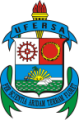 UNIVERSIDADE FEDERAL RURAL DO SEMI-ÁRIDOPRÓ-REITORIA DE GRADUAÇÃOENGENHARIA CIVILNºUNIVERSIDADE FEDERAL RURAL DO SEMI-ÁRIDOPRÓ-REITORIA DE GRADUAÇÃOENGENHARIA CIVILIDENTIFICADORPara uso exclusivo da coordenaçãoIDENTIFICADORPara uso exclusivo da coordenaçãoIDENTIFICADORPara uso exclusivo da coordenaçãoIDENTIFICADORPara uso exclusivo da coordenaçãoALUNO:MATRÍCULA:MATRÍCULA:FONE: TÍTULO (PROVISÓRIO): DATA DA APRESENTAÇÃO:HORÁRIO:LOCAL DA APRESENTAÇÃO:LOCAL DA APRESENTAÇÃO:NOME DO ORIENTADOR:DEPARTAMENTO DE VÍNCULO (SIGLA):DEPARTAMENTO DE VÍNCULO (SIGLA):CAMPUS:ÁREA:NOME DO COORIENTADOR*:DEPARTAMENTO DE VÍNCULO (SIGLA)*:DEPARTAMENTO DE VÍNCULO (SIGLA)*:CAMPUS:ÁREA:1º MEMBRO DA BANCA:1º MEMBRO DA BANCA:INSTITUIÇÃO DE ENSINO (SIGLA):INSTITUIÇÃO DE ENSINO (SIGLA):INSTITUIÇÃO DE ENSINO (SIGLA):ÁREA DE FORMAÇÃO:MAIOR TITULAÇÃO:ANO DE CONCLUSÃO:CPFE-MAIL2º MEMBRO DA BANCA:2º MEMBRO DA BANCA:INSTITUIÇÃO DE ENSINO (SIGLA):INSTITUIÇÃO DE ENSINO (SIGLA):INSTITUIÇÃO DE ENSINO (SIGLA):ÁREA DE FORMAÇÃO:MAIOR TITULAÇÃO:ANO DE CONCLUSÃO:CPFE-MAILSUPLENTE DA BANCA:SUPLENTE DA BANCA:INSTITUIÇÃO DE ENSINO (SIGLA):INSTITUIÇÃO DE ENSINO (SIGLA):INSTITUIÇÃO DE ENSINO (SIGLA):ÁREA DE FORMAÇÃO:MAIOR TITULAÇÃO:ANO DE CONCLUSÃO:CPFE-MAILSOLICITAÇÃO DE CADASTRO DE BANCA: Na qualidade de professor desta instituição de ensino e orientador do Trabalho de Conclusão de Curso do aluno citado, venho através deste solicitar o cadastro e a homologação da banca examinadora que se comprometeu a avaliar o trabalho na data, local e hora especificados acima. Atenciosamente,SOLICITAÇÃO DE CADASTRO DE BANCA: Na qualidade de professor desta instituição de ensino e orientador do Trabalho de Conclusão de Curso do aluno citado, venho através deste solicitar o cadastro e a homologação da banca examinadora que se comprometeu a avaliar o trabalho na data, local e hora especificados acima. Atenciosamente,_____________________________Professor orientadorCaraúbas – RN, ____ de _____________ de _____.1º PARECER DA COORDENAÇÃO DO CURSO:(   ) HOMOLOGADO(   ) NÃO HOMOLOGADO(   ) PENDENTEJUSTIFICATIVA:JUSTIFICATIVA:JUSTIFICATIVA:JUSTIFICATIVA:2º PARECER DA COORDENAÇÃO DO CURSO:(   ) HOMOLOGADO(   ) NÃO HOMOLOGADOJUSTIFICATIVA:JUSTIFICATIVA:JUSTIFICATIVA:JUSTIFICATIVA: